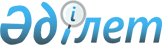 2020–2022 жылдарға арналған Тимирязев ауданы Ақжан ауылдық округінің бюджетін бекіту туралыСолтүстік Қазақстан облысы Тимирязев аудандық мәслихатының 2020 жылғы 8 қаңтардағы № 42/2 шешімі. Солтүстік Қазақстан облысының Әділет департаментінде 2020 жылғы 10 қаңтарда № 5889 болып тіркелді
      Ескерту. 01.01.2020 бастап қолданысқа енгізіледі - осы шешімінің 6-тармағымен.
      Қазақстан Республикасының 2008 жылғы 04 желтоқсандағы Бюджет кодексінің 75- бабына, Қазақстан Республикасының 2001 жылғы 23 қаңтардағы "Қазақстан Республикасындағы жергілікті мемлекеттік басқару және өзін-өзі басқару туралы" Заңының 6 – бабы 1 – тармағының 1) тармақшасына сәйкес Тимирязев аудандық мәслихаты ШЕШІМ ҚАБЫЛДАДЫ:
      1. 2020–2022 жылдарға арналған Тимирязев ауданы Ақжан ауылдық округінің бюджеті осы шешімге тиісінше 1, 2 және 3 қосымшаларға сәйкес, соның ішінде 2020 жылға келесі көлемдерде бекітілсін:
      1) кірістер – 11 980 мың теңге:
      салықтық түсімдер – 1 639 мың теңге;
      салықтық емес түсімдер – 0 мың теңге;
      негізгі капиталды сатудан түсетін түсімдер – 0 мың теңге;
      трансферттер түсімі – 10 341 мың теңге;
      2) шығындар – 11 980 мың теңге; 
      3) таза бюджеттік кредиттеу – 0 мың теңге:
      бюджеттік кредиттер – 0 мың теңге;
      бюджеттік кредиттерді өтеу – 0 мың теңге; 
      4) қаржы активтерімен операциялар бойынша сальдо – 0 мың теңге: 
      қаржы активтерін сатып алу – 0 мың теңге;
      мемлекеттің қаржы активтерін сатудан түсетін түсімдер – 0 мың теңге;
      5) бюджет тапшылығы (профициті) – 0 мың теңге;
      6) бюджет тапшылығын қаржыландыру (профицитін пайдалану) – 0 мың теңге:
      қарыздар түсімі – 0 мың теңге;
      қарыздарды өтеу – 0 мың теңге;
      бюджет қаражатының пайдаланылатын қалдықтары – 0 мың теңге.
      2. 2020 жылға арналған ауылдық бюджеттің кірістері Қазақстан Республикасының Бюджет кодексіне сәйкес мына салықтық түсімдер есебінен қалыптастырылатыны белгіленсін:
      Ақжан ауылдық округінің аумағында тіркелген жеке тұлғалардың төлем көзінен салық салынбайтын табыстардан ұсталатын жеке табыс салығынан;
      мүлкі Ақжан ауылдық округінің аумағында орналасқан жеке тұлғаларға мүлік салығынан;
      жер учаскесі Ақжан ауылдық округінің ауылдарында орналасқан жеке және заңды тұлғалардан алынатын, елдi мекендер жерлерiне салынатын жер салығынан;
      Ақжан ауылдық округінің ауылдарында тіркелген жеке және заңды тұлғалардан алынатын көлік құралдары салығынан.
      3. Ауылдық округ бюджетінің кірістері келесі салықтық емес түсімдер есебінен қалыптастырылатыны белгіленсін:
      ауылдық округтің коммуналдық меншігінің кірістерінен;
      ауылдық округтің бюджетіне басқа салықтық емес түсімдерден.
      4. Ауылдық округ бюджетінде 2020 жылға арналған аудандық бюджеттен берілетін 9 983 мың теңге сомасында бюджеттік субвенциялар қарастырылғаны ескерілсін:
      5. Ауылдық округ бюджетінде 2020 жылға мемлекеттік бюджеттен мәдениет ұйымдарында ерекше еңбек жағдайлары үшін лауазымдық жалақыға қосымша ақы белгілеуге 358 мың теңге сомасы қарастырылғаны ескерілсін.
      6. Осы шешім 2020 жылғы 1 қаңтардан бастап қолданысқа енгізіледі. 2020 жылға арналған Ақжан ауылдық округінің бюджеті 2021 жылға арналған Ақжан ауылдық округінің бюджеті 2022 жылға арналған Ақжан ауылдық округінің бюджеті
					© 2012. Қазақстан Республикасы Әділет министрлігінің «Қазақстан Республикасының Заңнама және құқықтық ақпарат институты» ШЖҚ РМК
				
      Жамбыл ауданы мәслихаты 
сессиясының төрағасы 

Р. Садыков

      Жамбыл ауданы 
мәслихатының хатшысы 

Б. Мусабаев
Тимирязев аудандық мәслихатының 2020 жылғы 8 қаңтары № 42/2 шешіміне 1 қосымша
Санаты
Сыныбы
Кіші сыныбы
Атауы
Сомасы (мың теңге)
1. Кірістер
11 980
1
Салықтық түсімдер
1 639
01
Табыс салығы
283
2
Жеке табыс салығы
283
04
Меншікке салынатын салықтар
1 356
1
Мүлiкке салынатын салықтар
68
3
Жер салығы
459
4
Көлiк құралдарына салынатын салық
829
4
Трансферттердің түсімдері
10 341
02
Мемлекеттiк басқарудың жоғары тұрған органдарынан түсетiн трансферттер
10 341
3
Аудандардың (облыстық маңызы бар қаланың) бюджетінен трансферттер
10 341
Функцио-налдық топ
Бюджеттік бағдарла-малардың әкімшісі
Бағдар-лама
Атауы
Сомасы (мың теңге)
2. Шығындар
11 980
1
Жалпы сипаттағы мемлекеттiк қызметтер
9 663
124
Аудандық маңызы бар қала, ауыл, кент, ауылдық округ әкімінің аппараты
9 663
001
Аудандық маңызы бар қала, ауыл, кент, ауылдық округ әкімінің қызметін қамтамасыз ету жөніндегі қызметтер
 9 663
7
Тұрғын үй-коммуналдық шаруашылық
200
124
Аудандық маңызы бар қала, ауыл, кент, ауылдық округ әкімінің аппараты
200
008
Елді мекендердегі көшелерді жарықтандыру
200
8
Мәдениет, спорт, туризм және ақпараттық кеңістік
1 967
124
Аудандық маңызы бар қала, ауыл, кент, ауылдық округ әкімінің аппараты
1 967
006
Жергілікті деңгейде мәдени – демалыс жұмысын қолдау
1 967
12
Көлік және коммуникация 
150
124
Аудандық маңызы бар қала, ауыл, кент, ауылдық округ әкімінің аппараты 
150
013
Аудандық маңызы бар қалаларда, ауылдарда, кенттерде, ауылдық округтерде автомобиль жолдарының жұмыс істеуін қамтамасыз ету 
150
3. Таза бюджеттік кредиттеу
0
4. Қаржы активтерімен операциялар бойынша сальдо
0
5. Бюджет тапшылығы (профицитi)
0
6. Бюджеттің тапшылығын қаржыландыру (профицитін пайдалану)
0Тимирязев аудандық мәслихатының 2020 жылғы 8 қаңтардағы № 42/2 шешіміне 2 қосымша
Санаты
Сыныбы
Кіші сыныбы
Атауы
Сомасы (мың теңге)
1. Кірістер
11 654
1
Салықтық түсімдер
1 671
01
Табыс салығы
284
2
Жеке табыс салығы
284
04
Меншікке салынатын салықтар
1 387
1
Мүлiкке салынатын салықтар
69
3
Жер салығы
460
4
Көлiк құралдарына салынатын салық
858
4
Трансферттердің түсімдері
9 983
02
Мемлекеттiк басқарудың жоғары тұрған органдарынан түсетiн трансферттер
9 983
3
Аудандардың (облыстық маңызы бар қаланың) бюджетінен трансферттер
9 983
Функцио-налдық топ
Бюджеттік бағдарла-малардың әкімшісі
Бағдар-лама
Атауы
Сомасы (мың теңге)
2. Шығындар
11 654
1
Жалпы сипаттағы мемлекеттiк қызметтер
9 695
124
Аудандық маңызы бар қала, ауыл, кент, ауылдық округ әкімінің аппараты
9 695
001
Аудандық маңызы бар қала, ауыл, кент, ауылдық округ әкімінің қызметін қамтамасыз ету жөніндегі қызметтер
 9 695
7
Тұрғын үй – коммуналдық шаруашылық
200
124
Аудандық маңызы бар қала, ауыл, кент, ауылдық округ әкімінің аппараты
200
008
Елді мекендердегі көшелерді жарықтандыру
200
8
Мәдениет, спорт, туризм және ақпараттық кеңістік
1 609
124
Аудандық маңызы бар қала, ауыл, кент, ауылдық округ әкімінің аппараты
1 609
006
Жергілікті деңгейде мәдени – демалыс жұмысын қолдау
1 609
12
Көлік және коммуникация 
150
124
Аудандық маңызы бар қала, ауыл, кент, ауылдық округ әкімінің аппараты 
150
013
Аудандық маңызы бар қалаларда, ауылдарда, кенттерде, ауылдық округтерде автомобиль жолдарының жұмыс істеуін қамтамасыз ету 
150
3. Таза бюджеттік несиелеу
0
4. Қаржы активтерімен операциялар бойынша сальдо
0
5. Бюджет тапшылығы (профицитi)
0
6. Бюджеттің тапшылығын қаржыландыру (профицитін пайдалану)
0Тимирязев аудандық мәслихатының 2020 жылғы 8 қаңтардағы № 42/2 шешіміне 3 қосымша
Санаты
Сыныбы
Кіші сыныбы
Атауы
Сомасы (мың теңге)
1. Кірістер
11 687
1
Салықтық түсімдер
1 704
01
Табыс салығы
285
2
Жеке табыс салығы
285
04
Меншікке салынатын салықтар
1 419
1
Мүлiкке салынатын салықтар
70
3
Жер салығы
461
4
Көлiк құралдарына салынатын салық
888
4
Трансферттердің түсімдері
9 983
02
Мемлекеттiк басқарудың жоғары тұрған органдарынан түсетiн трансферттер
9 983
3
Аудандардың ( облыстық маңызы бар қаланың) бюджетінен трансферттер
9 983
Функцио-налдық топ
Бюджеттік бағдарла-малардың әкімшісі
Бағдар-лама
Атауы
Сомасы (мың теңге)
2. Шығындар
11 687
1
Жалпы сипаттағы мемлекеттiк қызметтер
9 728
124
Аудандық маңызы бар қала, ауыл, кент, ауылдық округ әкімінің аппараты
9 728
001
Аудандық маңызы бар қала, ауыл, кент, ауылдық округ әкімінің қызметін қамтамасыз ету жөніндегі қызметтер
 9 728
7
Тұрғын үй-коммуналдық шаруашылық
200
124
Аудандық маңызы бар қала, ауыл, кент, ауылдық округ әкімінің аппараты
200
008
Елді мекендердегі көшелерді жарықтандыру
200
8
Мәдениет, спорт, туризм және ақпараттық кеңістік
1 609
124
Аудандық маңызы бар қала, ауыл, кент, ауылдық округ әкімінің аппараты
1 609
006
Жергілікті деңгейде мәдени – демалыс жұмыстарын қолдау
1 609
12
Көлік және коммуникация 
150
124
Аудандық маңызы бар қала, ауыл, кент, ауылдық округ әкімінің аппараты 
150
013
Аудандық маңызы бар қалаларда, ауылдарда, кенттерде, ауылдық округтерде автомобиль жолдарының жұмыс істеуін қамтамасыз ету 
150
3. Таза бюджеттік кредиттеу
0
4. Қаржы активтерімен операциялар бойынша сальдо
0
5. Бюджет тапшылығы (профицитi)
0
6. Бюджеттің тапшылығын қаржыландыру (профицитін пайдалану)
0